19 октября 2017 года в МКОУ «Усишинская СОШ №2» состоялся районный детский конкурс рисунка «Дети против террора»,  посвященный Дню солидарности в борьбе с терроризмом.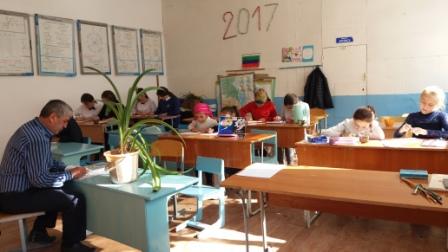 В конкурсе приняли участие юные художники из трех усишинских школ.  Помогал ребятам учитель ИЗО, директор Усишинской СОШ №2 Габибуллаев М.А.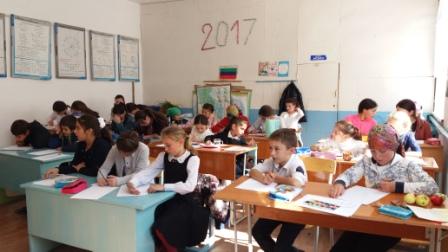 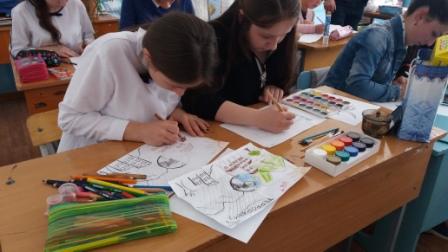 Дети ответственно подошли к заданиям, проявляя при этом удивительное терпение и неуемную фантазию.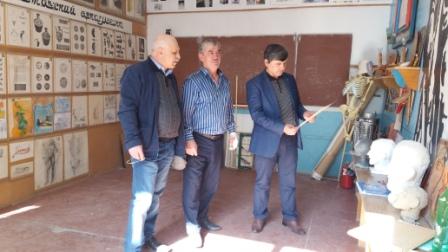 Спонсировали конкурс начальник управления по молодежной политике,  спорту и туризму МО «Акушинский район» Гасанов Гасан Магомедсаидович и главный  специалист АТК администрации МО «Акушинский район» Алдам Алдамов.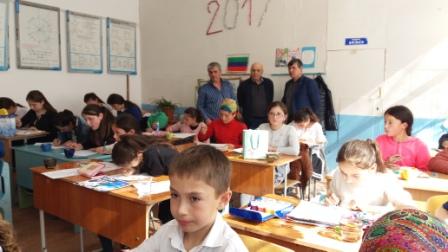 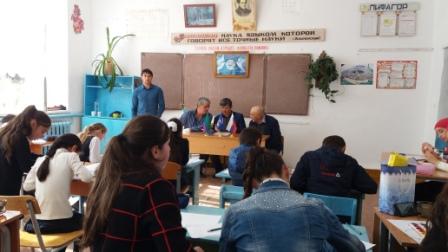 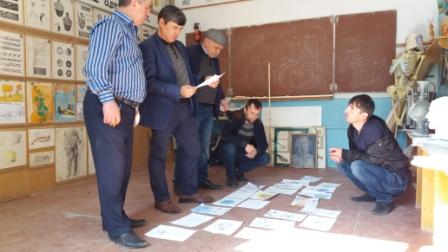 Авторитетное жюри лучшие детские работы.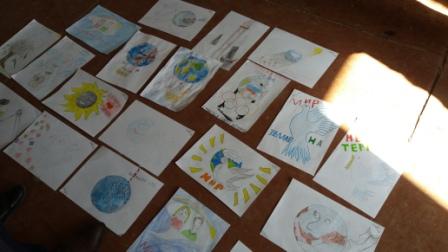 Мы - дети этой страны,                                                      Дети этой эпохиХотим жить без войны,Без страданий, без боли!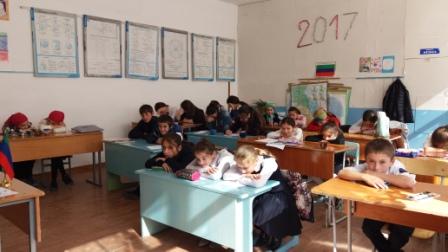 А тем временем участники конкурса с напряжением ожидали оценку своих работ.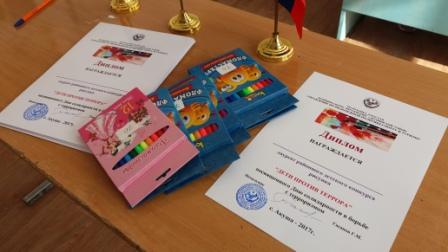 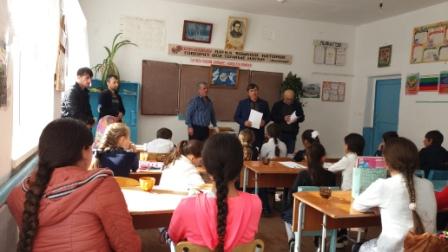 Организаторы конкурса поблагодарили детей за их вклад в борьбу против терроризма.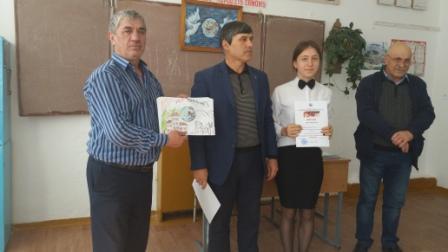 Без внимания и подарка не остался ни один участник конкурса.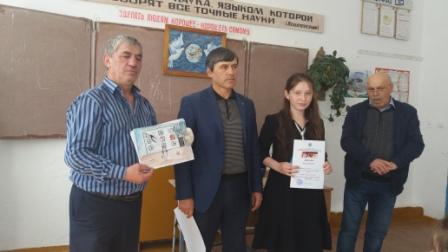 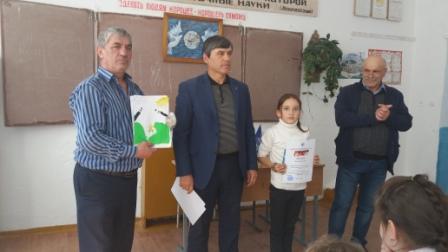 Хотим жить не боясьНи метро, ни вокзалов,В школу вновь торопясь,Не хотим слышать  залпы!!Хватит бомбы взрывать!Убивать без причины!Хватит кровь проливать!Ведь вы же мужчины!Мы - великий народНа огромной планетеНе допустим террор!Будут счастливы дети!!!Проклинаем террор,Руки прочь от планеты!Террористам – отпор!Это наши ответы!